Муниципальное бюджетное общеобразовательное учреждение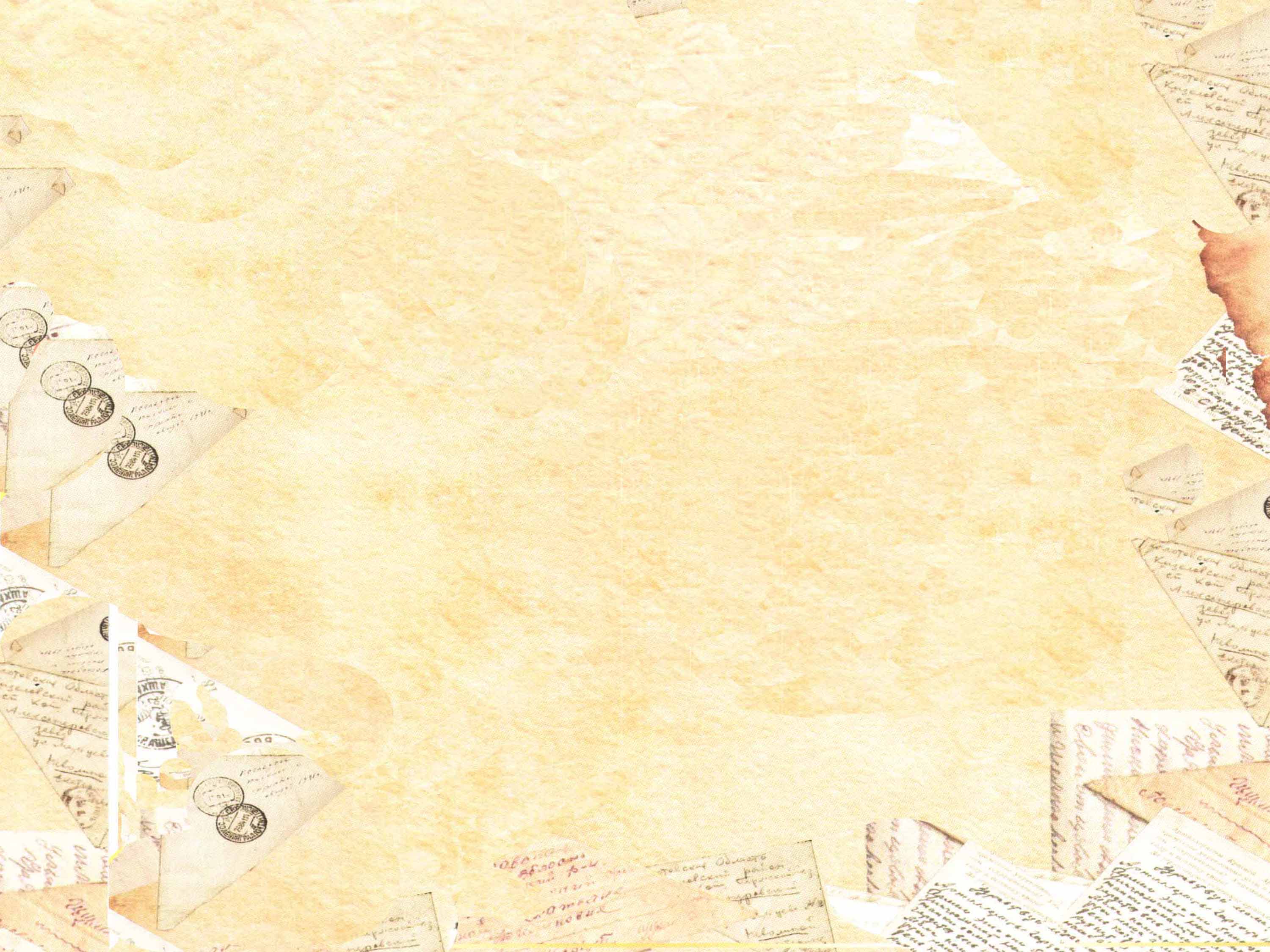 «Средняя общеобразовательная школа №61 имени Ильгизара Алекандровича Касакина» 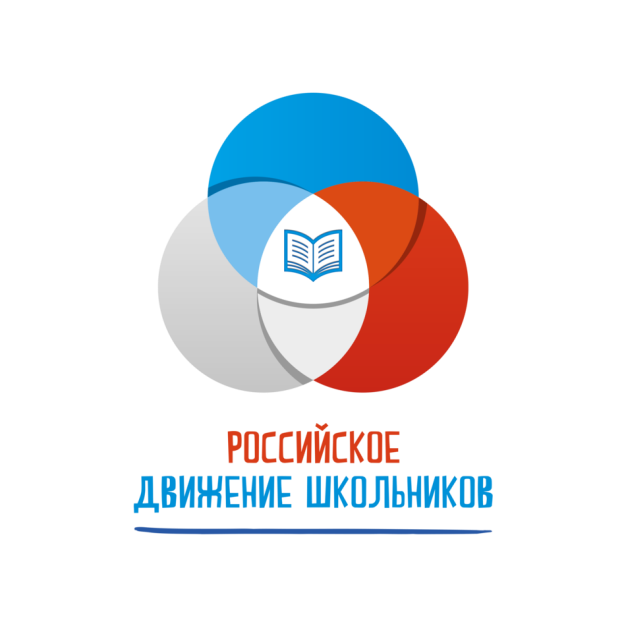 города Новокузнецка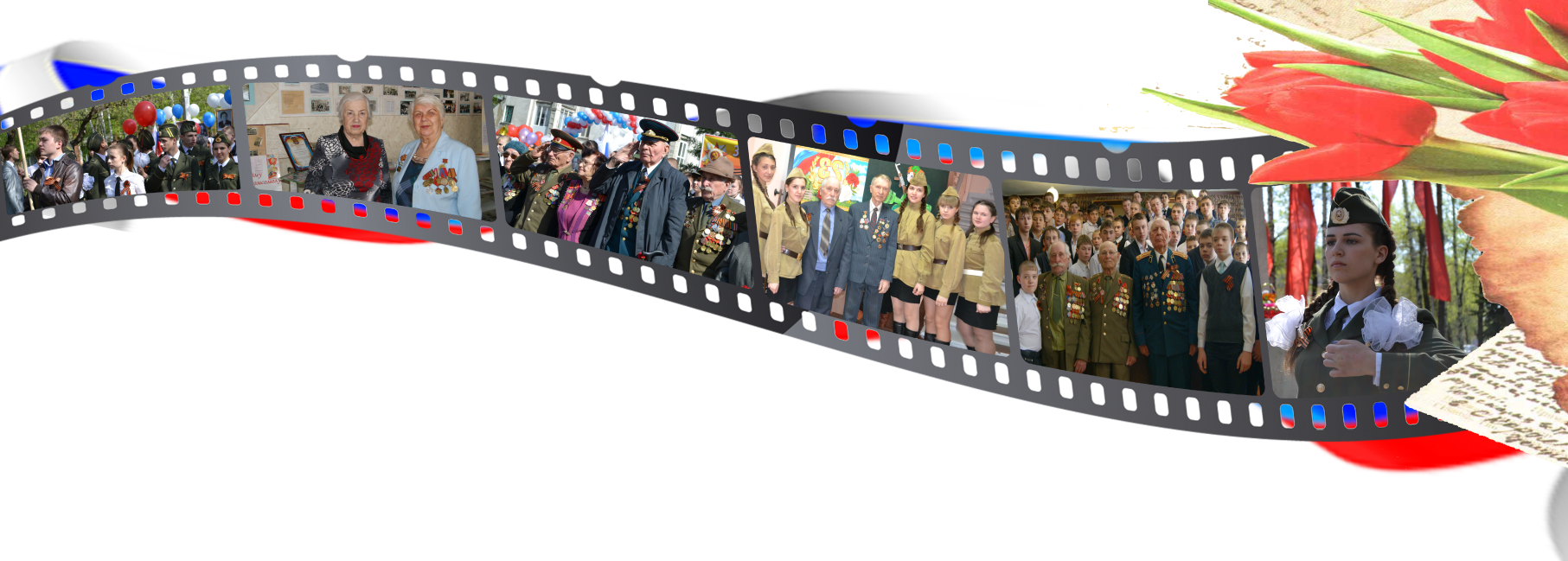                                    Инновационный проект:«Формирование гражданской активности субъектов образовательной деятельности в процессе реализации российского движения школьников»по направлению: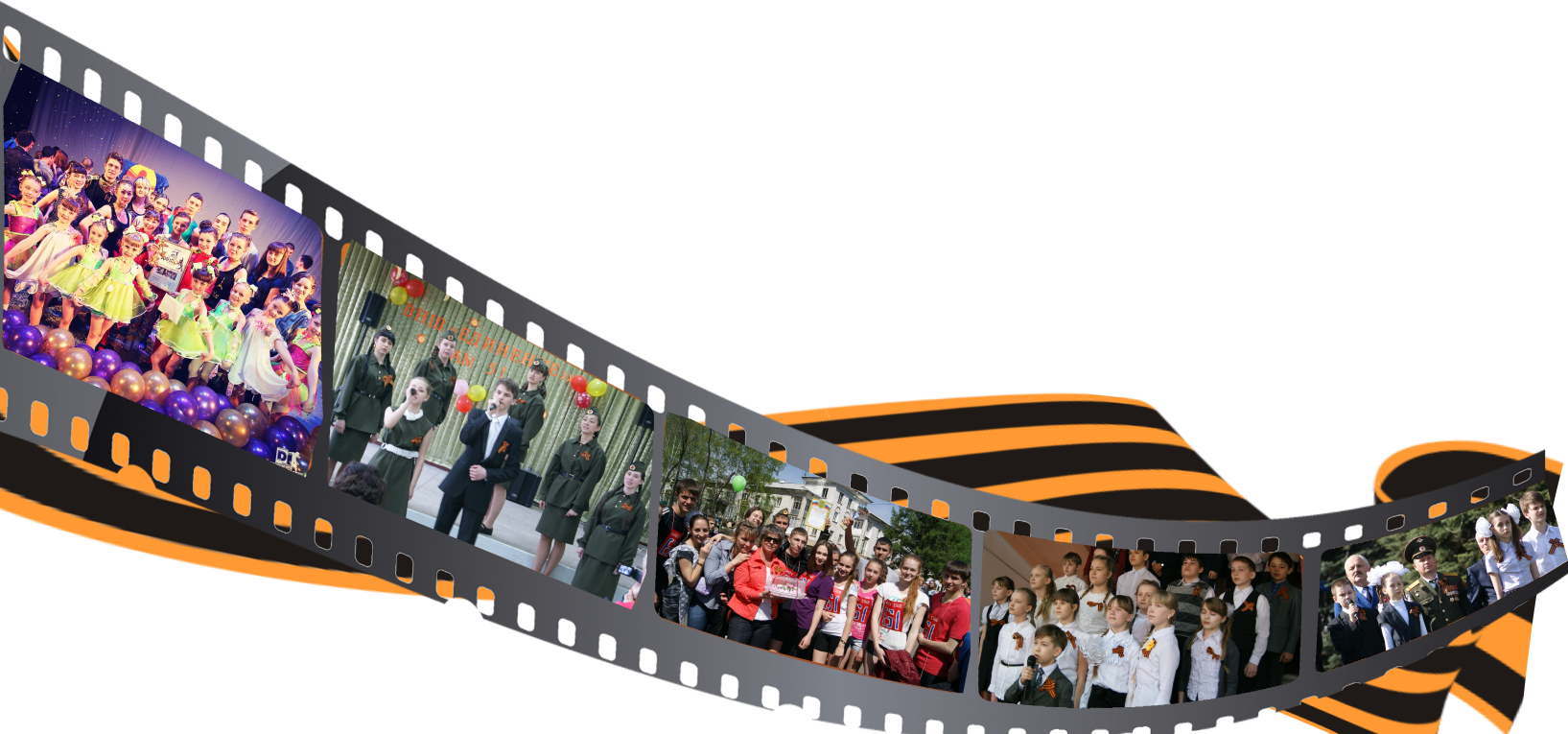 «Разработка и внедрение системы гражданского воспитания школьников»Научный консультант инновационногопроекта  Хвалевко Н.Г., кан. пед. наук                                         город Новокузнецк – 2018г.Оглавление:Паспорт инновационного проекта…………………………………………………. 3Исходные теоретические положения, обоснование его значимости для развития системы образования Кемеровской области. ………………………… 6Этапы реализации инновационного проекта…………………………………….. 9Календарный план реализации инновационного проекта……………………..  10Прогнозируемые результаты на каждом этапе инновационной деятельности………………………………………………………………………….. 14Перечень научных и (или) учебно-методических разработок (имеющиеся материалы по теме инновационного проекта)…………………………………    18Проблемно-ориентированный анализ деятельности образовательной организации, на базе которой планируется открытие региональной инновационной площадки………………………………………………………….. 19Прогноз возможных отрицательных последствий реализации инновационного проекта и средства их компенсации………………………………………………. 21Состав участников инновационного проекта, распределение обязанностей между ними…………………………………………………………………………… 22 Список литературы………………………………………………………………….  24Паспорт инновационного проекта:Формирование гражданской активности субъектов образовательной деятельности в процессе реализации российского движения школьников.Вопросы гражданственности и патриотизма всегда были в центре внимания общественной и педагогической мысли России, они отражали объективное состояние общества на определенном этапе развития и господствующую в нем идеологию. Поскольку изменившаяся  в стране социальная ситуация диктует необходимость формирования гражданской активности в новом ценностно-смысловом, функциональном и содержательном наполнении, проблема формирования гражданственности у подрастающего поколения остается очень актуальной.Гражданская активность – это в первую очередь, добровольчество (волонтёрство). Реализовывать себя можно в добровольческом отряде любого направления: медицинский, экологический, событийный (организация значимых мероприятий), социальный (помощь детским домам, ветеранам и пр.). Можно присоединиться к движению Волонтеров Победы и вместе с ними помогать ветеранам, заниматься благоустройством памятных мест, организовывать исторические квесты, сохранять историю своего рода и, главное, стать волонтёром мероприятий, приуроченных к Дню Победы в Великой Отечественной войне. Гражданская активность – это поисковая деятельность. Возможность отправиться в настоящую поисковую экспедицию, поучаствовать в раскопках в местах боевых действий, увековечить память об исторических событиях и судьбах Героев Отечества, присоединиться к одному из отрядов Поискового движения России. Гражданская активность – это краеведение, школьные музеи. Проекты развития школьных музеев России, историко-краеведческой работы, позволяющей узнать об истории и культуре Малой Родины, это познавательные и увлекательные путешествия по самым интересным местам нашей страны. На данный момент проходит «Школа гражданской активности» РДШ, участники которой – ребята со всей страны. Обучение проходит через интернет. Совсем недавно, в конце мая, завершился конкурс школьных музеев. С февраля 2017 года в регионах страны стартовала Всероссийская туристско-краеведческой экспедиции «Я познаю Россию», во время которой ребята составляют свои туристические маршруты и путешествуют по интересным местам своей малой Родины.Исходя из всего вышеизложенного, нами выделены составляющие гражданской активности ученика, которые могут формировать следующие качества личности:-   патриотизм (любовь к Родине, городу, школе, семье);-   гражданственность (принадлежность к коллективу, школе, городу, стране);-   активная жизненная позиция (волонтерская деятельность, реализация в добровольческом отряде любого направления);-   нравственность;-   творчество (как раскрытие способностей, креативность, самоопределение).    Для формирования гражданской активности мы используем большой опыт работы предыдущего проекта по теме: «Формирование гражданской позиции школьников в общественно – значимой деятельности», реализовав который, мы сформировали активную гражданскую позицию наших школьников, педагогов, родителей.Проблема  инновационного проекта сформулирована нами следующим образом: как с помощью различных форм направления «Гражданская активность» Российского движения школьников воспитать активную, мобильную личность, с активной гражданской позицией, обладающей возможностью самовыражения.   Цель нашего проекта создание организационно – педагогических условий для формирования и проявления гражданской активности школьников посредством реализации мероприятий Российского движения школьников.Объект исследования: процесс разработки и внедрения формирования гражданской активности школьников через мероприятия Российского движения школьников в ОО.  Предмет исследования: условия формирования и проявления гражданской активности школьников с использованием Российского движения школьников.   В соответствие с целью, объектом и предметом исследования определены следующие задачи проекта:Определить условия формирования и проявления гражданской активности школьников  на основе реализации направления «Гражданская активность» РДШ.Разработать мониторинг сформированности гражданской активности школьников и организовать соответствующую систему мониторингового исследования эффективности инновационных преобразований. Организовать деятельность по формирование гражданской активности субъектов образовательного процесса в рамках реализации инновационной модели. Создать организационно – педагогическую основу для формирования устойчивой мотивации учащихся в проявлении гражданской активности через участие в волонтёрской деятельности, поисковой работе, изучении истории и краеведения, воспитании культуры безопасности среди детей и подростков, общественно – значимой деятельности, в коллективно творческих делах и школьном самоуправлении.Концептуальное обоснование Отрадно сознавать,  что сегодня все чаще говорят о необходимости воссоздания детских организаций в школах, о необходимости вовлечения детей и подростков в активную общественную жизнь. И, тем не менее, несмотря на предпринимаемые государством шаги в этом направлении, учителя вместе с общественностью должны искать формы и методы эффективного гражданского воспитания детей и вовлечение их в общественно – значимую деятельность. Существенным фактором развития гражданской активности является комплекс норм, ценностных ориентаций и поведенческих установок, изучение которых позволило выявить фактическое противопоставление частной, повседневной и публичной, общественно-политической жизни россиян. Важной составляющей развития гражданской активности является уровень поддержки обществом демократических ценностей. Поведенное исследование показало, что гражданская активность – политическая и неполитическая – стала реальным фактом жизни нашего общества: сформировались ядро активистов и еще более обширный слой граждан, потенциально готовых оказать поддержку различным движениям и течениям. На фоне сравнительно невысокого уровня политического и общественного участия, меняется качество этого участия. Оно становится более осмысленным, социально мотивируемым и для многих совершенно бескорыстным. Основное место в структуре мотивов занимают стремление защитить свои права, возможности общения с единомышленниками, а также (хотя и в несколько меньшей степени) стремление сделать мир лучше. Это принципиально важно, поскольку еще совсем недавно гражданское участие, если оно не сулило каких-то прямых материальных или карьерных выгод, рассматривалось значительной частью населения, включая активистское ядро, как деятельность сугубо маргинальная.Сегодня наблюдается рост интереса к разнообразным неформальным практикам низовой самоорганизации, волонтерства, движений «одного требования», действующих в большинстве случаев на принципах добровольности и альтруизма. При этом основным фактором, демотивирующим гражданскую позицию человека в современном российском обществе, является уверенность, что его личное участие ничего не изменит. Ощущение беспомощности и бесправности «простого человека», низкий уровень информированности о деятельности общественных формирований, закрытость и непрозрачность деятельности публичных институтов существенно снижают интерес к общественно-политической активности. Исследование показало, что значительный, но пока слабо реализуемый, потенциал гражданской активности заложен в местных сообществах. Каждый третий опрошенный заявил о своей готовности включиться в деятельность по благоустройству среды своего обитания – ходить на субботники, работать в товариществах собственников жилья. Каждый второй готов участвовать в публичных слушаниях и инициативных группах по сбору подписей за или против какого-либо нововведения, строительства.Таким образом, гражданская активность представляет собой деятельность самых разных общественных и политических сил, преследующих различные социальные, политические, идеологические и экономические интересы, и является объективным условием развития современного российского общества. При этом массовость социального и политического участия сегодня менее актуальна по сравнению с проблемой его качества, способности гражданских движений и объединений аккумулировать многообразные интересы различных групп и слоев населения, а затем трансформировать их в реальные практики. Но самое главное – формировать ответственных граждан, которые бы чувствовали свою сопричастность со всем, что происходит вокруг них – начиная от собственного двора и заканчивая страной в целом.Таким образом, гражданская активность представляет собой деятельность самых разных общественных и политических сил, преследующих различные социальные, политические, идеологические и экономические интересы, и является объективным условием развития современного российского общества. При этом массовость социального и политического участия сегодня менее актуальна по сравнению с проблемой его качества, способности гражданских движений и объединений аккумулировать многообразные интересы различных групп и слоев населения, а затем трансформировать их в реальные практики. Но самое главное – формировать ответственных граждан, которые бы чувствовали свою сопричастность со всем, что происходит вокруг них – начиная от собственного двора и заканчивая страной в целом.Гражданственность – важнейший духовно – нравственный фактор сохранения общественной стабильности, независимости и безопасности государства. Среди важнейших задач общеобразовательной школы имеет гражданское образование и воспитание. В связи с этим необходимо глубокое осмысление гражданского воспитания подрастающего поколения, целенаправленная работа по определению и реализации условий для его гражданского становления.Мы приходим к необходимости создания условий для формирования и проявления гражданской активности школьников потому, что имеем некоторый опыт такой работы, создав Высшую народную школу «Единение». Реализуя межпоколенные программы, привлекая школьников в общественно – значимую деятельность, мы занимаемся необходимым гражданским и патриотическим воспитанием школьников, так актуальным сегодня.             Муниципальное бюджетное общеобразовательное учреждение «Средняя общеобразовательная школа №61имени Ильгизара Александровича Касакина» Орджоникидзевского района города Новокузнецка Кемеровской области с 2009 года принимает активное участие в конкурсном движении «Красивая школа» под эгидой ЮНЕСКО; Этапы эксперимента:1 этап: (2018-2019г.г.) Подготовительный: на данном этапе будут определены исходные данные исследования, будет изучена литература по проблеме исследования, будут разработаны экспериментальные материалы и осуществится частичная их проверка. Организована работа Российского движения школьников в школе. Расширены границы социального, межпоколенного, межсубъектного партнёрства школы для включения его участников в совместную деятельность. Проанализирована существующая практика межпоколенной деятельности (ВНШ, волонтерского движения, и др.) общеобразовательной школы, с целью уточнения системы выработки практических рекомендаций по формированию у субъектов ВОП гражданского активизма, духовно-нравственного и поведенческого компонентов.          2 этап (2019-2020г.г.)     Внедренческий:Данный этап  предполагает определение содержания, форм и методов исследования, их апробацию, разработку образовательных, просветительских программ формирования гражданско – патриотического, духовно-нравственного воспитания школьников; реализацию направлений деятельности по инновационному проекту, вовлечение школьников в различные виды деятельности. Расширены границы социального партнёрства образовательного учреждения в сфере организации общественно значимой деятельности в микрорайоне, городе, регионе, стране по проблеме проекта.          3 этап (2020-2021 г. г.)    Обобщающий.На данном этапе будут анализироваться, обобщаться результаты исследования,   внедрение и отработка в образовательную среду научно-методических рекомендаций по всем направлениям деятельности; обобщение и систематизация материалов  исследования. Подготовлены на основе полученных материалов методические рекомендации по формированию гражданской активности для педагогов. Сформирована устойчивая гражданская активность у учащихся и других субъектов ВОП в различных формах общественно – значимой деятельности по направлению «Гражданская активность» РДШ.  Календарный планреализации инновационного проекта: «Формирование гражданской активности субъектов образовательной деятельности в процессе реализации российского движения школьников»Прогнозируемые результаты инновационной деятельности, условия организации работ, средств контроля и обеспечение достоверности результатов:Основным результатом проекта является создание организационно – педагогической модели деятельности школы как центра гражданско – патриотического воспитания по вовлечению школьников в общественно значимую деятельность, способствующую становлению и развитию личности школьников, обладающих качествами гражданина и патриота. Формирование гражданской активности школьников, через вовлечение их в деятельность школьной организации Российского движения школьников. Умение ребят оказывать помощь социально-незащищенным группам населения, формировать ценности доброты и милосердия.  Дает возможность попробовать себя в роли волонтёра спортивных, образовательных, социокультурных мероприятий местного, регионального и всероссийского уровней. Стать организатором Всероссийских профилактических акций, участвовать в работе школьных отрядов ЗОЖ, стать частью Всероссийских общественных движений «Волонтёры медики», «Волонтёры Победы». Присоединиться к Всероссийской туристско-краеведческой экспедиции «Я познаю Россию», предложить свой маршрут и пройти по маршрутам истории, культуры и природы малой родины.Перечень научных и (или) учебно-методических разработок, имеющиеся материалы по теме инновационного проекта:Безматерных В. П. А почему она народная // Горняцкая солидарность. 2014. №2. С.8. (Газета).Беспалова О. Дорога в мир современных знаний // Новокузнецк. 2013. №32. С.3 (Газета).Еськова И. Красивая школа с шахтёрской окраины // Горняцкая солидарность. 2009. №49. С.8. (Газета)Еськова И. Народная школа: «Диалог поколений» // Горняцкая солидарность. 2015. №13. С. 8 (Газета). Казанцева М. Живой проект // Кузнецкий рабочий. 2014. №11. С.5. (Газета)Клишина В.  От восьмидесяти и старше // «Новокузнецк. 2010. №89. С.1,3. (Газета) Клишина В. Не белеть, не стареть и везде поспеть! // Новокузнецк. 2011. №32. С.2. (Газета)Ковтун, С.Ю., Сергеева, Г.А., Акулова, Л.А. Создание Высшей народной школы на базе городской средней общеобразовательной школы / С.Ю.Ковтун, Г.А.Сергеева, Л.А.Акулова // Сборник материалов Санкт –Петербургского института гуманитарного образования РОО «Дом Европы в Санкт – Петербурге» «Сетевое взаимодействие в области социально – досуговой и просветительской работы среди старшего поколения петербуржцев: вопросы теории и практики». – СПб., 2010.-с.7Минеева Т. Бесценный проект для серебряного возраста // Кузбасс. 2014. №69. С. 6. (Газета).Объединяя поколения // Кузнецкий пенсионер.19.04.2012г.;  Петухова Л. Если хочешь быть здоров… // Золотая гвардия. 2011г. №6. С.1. (Газета).Пешкова Л.Н.  Годы молодые мы себе вернем // Золотая гвардия. 2011г. № 9. С.5. (Газета). Пешкова Л.Н.  С чувством светлой надежды // Золотая гвардия. 2010г. №1. С.5. (Газета).Служба новостей. Школа третьего возраста // Новокузнецк. 2012. №23. С.1. (Газета).Слушатели группы «Основы компьютерной грамотности» Любить людей и жизнь // Золотая гвардия. 2011г. №10. С.6. (Газета).Сницкая А. Красота спасет мир // Кузнецкий рабочий. 2009. С.9. (Газета).  Спицына Г. Областная Единственная в Кузбассе// Кузнецкий пенсионер. 2012.   №8. С.1,6. (Газета). Эмих Т. Век живи, век учись! // Кузнецкий рабочий .2011. №15. С.3. (Газета).Анализ ресурсов (кадровых, научно-методических, материально-технических, финансово-экономических).1. Предварительное кадровое обеспечение инновационного проекта:Для реализации  инновационного проекта в части его кадрового обеспечения выделены следующие внутренние структурные подразделения школы:Временно научно-исследовательский коллектив, в состав которого входят: директор школы, научный консультант, научный руководитель, заместители директора по учебно-воспитательной работе, заместитель директора по воспитательной работе, педагоги, занимающие активную научно-исследовательскую позицию, слушатели ВНШ «Единение», имеющие опыт работы в образовании.Место и роль в инновационном проекте: Научно-методическое сопровождение экспериментальной деятельности. Определение стратегии развития школы в инновационном режиме, поиск путей её внедрения в практику образовательного учреждения. Поиск путей управление процессами инновационных преобразований, определение методологической основы исследования.Научно-методический совет образовательного учреждения,  в  состав которого входят: директор школы, научный консультант, научный руководитель, заместители директора по учебно-воспитательной работе, заместитель директора по воспитательной работе, директор ВНШ «Единение», руководители методических объединений гуманитарного, технического, естественного циклов, руководитель методического объединения учителей начальных классов, председатель Совета школы, координаторы по инновационной деятельности на параллели, представители учреждений дополнительного образования, которые сотрудничают со школой по проблеме эксперимента, представители координационного совета отряда волонтёров «Кто, если не мы?!».Место и роль в инновационном проекте:  Научно-методический совет  образовательного учреждения координирует усилия  различных служб, подразделений, методических объединений школы, направленные на развитие научно-методического обеспечения образовательного процесса, инновационной деятельности педагогического коллектива. НМС рассматривает, вырабатывает, оценивает стратегические предложения по развитию школы, по научно-методического обеспечению образовательных процессов, в том числе инновационных. Анализирует ход и результаты комплексных нововведений, исследований, имеющих значимые последствия для развития школы в целом; проводит  работу с коллективами методических объединений, которые информируют совет об итогах обсуждения исследовательских и методических работ педагогов МО. Содействует в обобщении опыта работы педагогам ОО; Воспитательное обеспечение инновационного проекта:      Организация воспитательной деятельности осуществляется нами посредством реализации Концепции и Программы «Личность. Развитие. Жизнь». Данная программа разработана в 2005 году  в рамках нашего первого инновационного проекта. В   содержании этой программы  уже    представлен компонент гражданско - патриотического воспитания. Компонент, который не только соответствует  возрастным особенностям обучающихся, но и определяет   ценностный подход к понятиям «Гражданственность», и «Патриотизм». Содержание её приоритетных направлений позволит нам включить  практики формирования и проявления гражданской позиции школьников в различных формах общественно – значимой деятельности объединяющих субъектов ВОП. В управленческом плане функция заместителя  директора по воспитательной работе носит координирующий характер. Очень важным для нас в проекте будет  объединение усилий и согласованность действий всех, будет  задействован в организации воспитательной направленности инновационного проекта школы. Структура сложная, включающая в себя все ученические коллективы, МО классных руководителей, представители родительской общественности, координаторы детского движения на параллели, социальная служба школы, детские организации: начальная школа – средняя - старшая, организация детского самоуправления – представители учреждений дополнительного образования, руководители детских творческих объединений – и все эти структурные подразделения в одной воспитательной системе школы попробуют простроить новую модель межпоколенного взаимодействия в части решения воспитательных задач проекта. 3. Методические объединения учителей предметников  школы: их деятельности отведена роль методического сопровождения  учебно-воспитательного процесса  в процессе декомпозиции единой методической темы школы, деятельность по реализации которой ориентирована на создание системы гражданско – патриотического воспитания, в которой  возможно содействовать   межпоколенному взаимодействию субъектов ВОП. Опыт работы методических объединений в процессе инновационной деятельности школы в условиях первого проекта успешно представлен   на  различных уровнях. 4. Программно-методическое  ресурсное обеспечение:    Подготовительный этап перехода одного инновационного проекта в другой  сопровождается  работой педагогического коллектива по разработке программно-методического обеспечения нового инновационного проекта. Результаты работы в данном направлении позволят констатировать факт наличия программно - методических материалов, которые будут использоваться в проекте:Программа экспериментальной деятельности по проекту.Разработано Положение о ВНШ «Единение» для пожилых людей на базе общеобразовательного учреждения Разработана концепция «Красивая школа» применительно к нашему образовательному учреждению. Программы по изучению  социального заказа людей старшего поколения нашего микрорайона на виды деятельности, предлагаемые высшей народной школой «Единение», которая создана на базе нашего образовательного учреждения. Созданы образовательные программы для реализации в ВНШ.- патриотического направления;- компенсации образования;- поддержания и укрепления здоровья;- гражданское образование;Досуговое направление.Прогноз возможных отрицательных последствий и средства их компенсации Состав участников инновационного проектаСписок литературы1. Арсеньева Т.Н., Виноградова Н.В., Пелевина И.М., Соколов А.А. Инновационные проекты системной поддержки молодёжного добровольчества. Научно-методическое пособие. – СПб-Тверь. 2009. 2. Арсеньева Т.Н., Виноградова Н.В., Пелевина И.М., Соколов А.А. Практико-ориентированные методы психологической подготовки добровольцев. Учебно-методическое пособие. – СПб-Тверь. 2009 3. Арсеньева Т.Н., Бодренкова Г.П., Виноградова Н.В., Пелевина И.М.,. Менеджмент молодёжных добровольческих программ: проблемы внедрения инновационных проектов на региональном уровне. Методическое пособие. – Тверь. 2011. 4. Арсеньева Т.Н., Виноградова Н.В., Пелевина И.М., Малоземов А.А. Волонтерские программы как ресурс развития и системной поддержки здорового образа жизни российской молодёжи. Научно-методическое пособие. – Тверь. 2012. 5. Асмолов А.Г. «Этюды оптимизма: ценностные горизонты оптимистической педагогики». - «Образовательная политика», № 4, 2015, с.2-4 6. Бодренкова Г.П. Системное развитие добровольчества в России: от теории к практике: Учебно-методическое пособие. – М.: АНО «СПО СОТИС», 2013. 7. Бондаревская Е.В. Основные подходы к совершенствованию современного воспитания (личностно-ориентированное воспитание) // Стратегия воспитания в образовательной системе России: подходы и проблемы/ под ред. проф. И.А.Зимней.-2-е изд., доп. И перераб.-М.: Агентство «Издательский сервис», 2004.-с. 131-140 8. Вачков И.В. Основы технологии группового тренинга. – М.: «Ось-89», 1999. 9. Волонтёрский менеджмент: пособие для сотрудников и молодёжных лидеров Белорусского Общества Красного Креста по организации работы волонтёров // Молодёжная Сеть Обществ Красного Креста и Красного Полумесяца / Интернет-ресурс: http://bmurcn.narod.ru/AboutBMU/Resources/BMUbooks/VolontManagBRC.pdf10.«Воспитание школьников», № 5, 2015, с. 23-29 11.Гафаров В.В. Личность и ее взаимодействие с социальной средой: непроторенная дорога. – Новосибирск: Изд-во СО РАН, 2008. 12.Дубова М.В. Организация проектной деятельности младших школьников с позиций компетентностного подхода // Начальная школа плюс до и после. – 2010. – №1 . – С.62-68. 13. Ковтун, С.Ю., Сергеева, Г.А., Акулова, Л.А. Создание Высшей народной школы на базе городской средней общеобразовательной школы / С.Ю.Ковтун, Г.А.Сергеева, Л.А.Акулова // Сборник материалов Санкт –Петербургского института гуманитарного образования РОО «Дом Европы в Санкт – Петербурге» «Сетевое взаимодействие в области социально – досуговой и просветительской работы среди старшего поколения петербуржцев: вопросы теории и практики». – СПб., 2010.-с.714. Методические рекомендации по развитию добровольческой (волонтёрской) деятельности молодёжи в субъектах Российской Федерации // Департамент по делам молодёжи Самарской области / Интернет-ресурс: http://ddm.samregion.ru/about/volunteer/682/ 15.Мотивация участия молодёжи в добровольческой деятельности // Интернет-ресурс: http://semya-protiv-narkotikov.ru/motivaciya-uchastiyamolodezhi-v-dobrovolcheskoy-deyatelnosti 16.Памятка о порядке получения Личной книжки волонтёра // Интернет ресурс: http://www.admkogalym.ru/administration/structure/kultura/index.php 17. Педагогика достоинства: идеология дошкольного и дополнительного образования / под общ. ред. А.Г. Асмолова. – М.: Федеральный институт развития образования, 2014. – с. 85. 18.Приказ Министерства образования и науки Российской Федерации (Минобрнауки России) № 839 от 28 июля 2014 г. «Об утверждении Порядка приема на обучение по образовательным программам высшего образования – программам бакалавриата, программам специалитета, программам магистратуры на 2015/16 учебный год» // Российская газета / Интернет-ресурс: http://www.rg.ru/2014/09/03/vuz-dok.html 19.Приказ Министерства образования и науки Российской Федерации № 137 от 2 марта 2015 года «О внесении изменений в Порядок приема на обучение по образовательным программам высшего образования – программам бакалавриата, программам специалитета, программам магистратуры на 2015/16 учебный год, утвержденный приказом Министерства образования и науки Российской Федерации от 28 июля 2014 г. № 839» // Сайт Министерства образования и науки Российской Федерации / Интернет-ресурс: http:// минобрнауки.рф/документы/545420. Программа «Здоровье – образ жизни». Для занятий с детьми в возрасте 9-10 лет (срок реализации – 1 год). Составитель: Олейникова Валентина Николаевна, учитель начальных классов МОУ «СОШ №2» г. Котовска Тамбовской области // Интернет-ресурс: it-n.ru/attachment.aspx?id=26329  21.Слабжанин Н.Ю. Как эффективно работать с добровольцами. – Новосибирск: МОФ "Сибирский центр поддержки социальных инициатив", 2002. 22.Советы координатору по набору добровольцев // Молодёжь Беларуси. Интернет-портал / Интернет-ресурс: http://brsm.by/about/directions/volunteer-movement/method-piggy/ 23.Указ Президента Российской Федерации «О создании Общероссийской общественно-государственной детско-юношеской организации «Российское движение школьников» (Москва, Кремль 29 октября 2015 г. №536). http://www.kremlin.ru/acts/news/50590 24.Шапка Е.В., Семененко М.О., Старикова В.Г., Козлова О.А. Волонтерство сегодня: модный тренд или полноценная работа? // Волонтер: Всероссийский научно  практический журнал. – 2012. – № 53 1–2. – С. 52–61.Тема инновационного проекта«Формирование гражданской активности субъектов образовательной деятельности в процессе реализации российского движения школьников»Руководитель инновационного проектаСиднева Светлана Владимировна, заместитель директора по УВР МБОУ «Средняя общеобразовательная школа №61 имени Ильгизара Александровича Касакина».Разработчики инновационного проекта(Ф.И.О., должность, наименование организации)Бубнова Татьяна Алексеевна, директор МБОУ «Средняя общеобразовательная школа №61 имени Ильгизара Александровича Касакина», почетный работник общего образования РФ.Сиднева Светлана Владимировна, заместитель директора по УВР МБОУ «Средняя общеобразовательная школа №61 имени Ильгизара Александровича Касакина».Юганкина Ирина Александровна, заместитель директора по ВР МБОУ «Средняя общеобразовательная школа №61 имени Ильгизара Александровича Касакина».Карымова Ольга Семеновна, директор Высшей народной школы «Единение», учитель русского языка и литературы МБОУ «Средняя общеобразовательная школа №61 имени Ильгизара Александровича Касакина», почетный работник общего образования РФ.Исполнители инновационного проектаПедагоги и учащиеся МБОУ «Средняя общеобразовательная школа №61 имени Ильгизара Александровича Касакина», слушатели Высшей народной школы «Единение», волонтёры отряда «Кто, если не мы?!»База реализации инновационного проектаИнновационный проект реализуется на базе МБОУ «Средняя общеобразовательная школа №61 имени Ильгизара Александровича Касакина» города НовокузнецкаЦели и задачи проектаЦель проекта: Создание организационно – педагогических условий для формирования и проявления гражданской активности школьников посредством реализации мероприятий Российского движения школьников.Задачи проекта: Определить условия формирования и проявления гражданской активности школьников  на основе реализации направления «Гражданская активность» РДШ.Разработать мониторинг сформированности гражданской активности школьников и организовать соответствующую систему мониторингового исследования эффективности инновационных преобразований. Организовать деятельность по формирование гражданской активности субъектов образовательного процесса в рамках реализации инновационной модели. Создать организационно – педагогическую основу для формирования устойчивой мотивации учащихся в проявлении гражданской активности через участие в волонтёрской деятельности, поисковой работе, изучении истории и краеведения, воспитании культуры безопасности среди детей и подростков, общественно – значимой деятельности, в коллективно творческих делах и школьном самоуправлении.Этапы реализации инновационного проекта (их краткая характеристика)1 этап: (2018-2019г.г.) Подготовительный: на данном этапе будут определены исходные данные исследования, будет изучена литература по проблеме исследования, будут разработаны экспериментальные материалы и осуществится частичная их проверка. Организована работа Российского движения школьников в школе. Расширены границы социального, межпоколенного, межсубъектного партнёрства школы для включения его участников в совместную деятельность. Проанализирована существующая практика межпоколенной деятельности (ВНШ, волонтерского движения, и др.) общеобразовательной школы, с целью уточнения системы выработки практических рекомендаций по формированию у субъектов ВОП гражданской активности, духовно-нравственного и поведенческого компонентов.       2 этап (2019-2020г.г.)     Внедренческий:Данный этап  предполагает определение содержания, форм и методов исследования, их апробацию, разработку образовательных, просветительских программ формирования гражданско – патриотического, духовно-нравственного воспитания школьников; реализацию направлений деятельности по инновационному проекту, вовлечение школьников в различные виды деятельности. Расширены границы социального партнёрства образовательного учреждения в сфере организации общественно значимой деятельности в микрорайоне, городе, регионе, стране по проблеме проекта.          3 этап (2020-2021 г. г.)    Обобщающий.На данном этапе будут анализироваться, обобщаться результаты исследования,   внедрение и отработка в образовательную среду научно-методических рекомендаций по всем направлениям деятельности; обобщение и систематизация материалов  исследования. Подготовлены на основе полученных материалов методические рекомендации по формированию гражданской активности для педагогов. Сформирована устойчивая гражданская активность у учащихся и других субъектов ВОП в различных формах общественно – значимой деятельности по направлению «Гражданская активность» РДШ.  Сроки реализации инновационного проекта2018-2021г. г.Область измененияВоспитательный продукт.Продукт деятельности региональной инновационной площадкиМетодические рекомендации по формированию гражданской активности школьников.Результаты деятельности региональной инновационной площадкиОсновным результатом проекта является создание организационно – педагогической модели деятельности школы как центра гражданско – патриотического воспитания по вовлечению школьников в общественно значимую деятельность, способствующую становлению и развитию личности школьников, обладающих качествами гражданина и патриота.Изучен феномен гражданское воспитание, гражданская активность.Изучение существующих форм работ направлений Российского движения школьников, по вовлечению школьников в общественно – значимую деятельность.Распространен феномен Высшей народной школы как пространства накопления взрослыми слушателями человеческого капитала, необходимого для системы гражданско – патриотического воспитания школьников.Изучены нормативно – правовые документы, регла-ментирующие деятельность школы по реализации инновационного проекта.Создана необходимая нормативно – правовая база проекта.Сформировано методическое обеспечение инновационного проекта.Налажена связь со СМИ.Определение содержания форм и методов работы по проекту.Создана единая программы по осуществлению темы проекта.Расширение границ социального партнерстваПроверенная система гипотез, раскрывающая факторы, закономерности, динамику, механизмы, тенденции развития и становления личности школьника в процессе формирования гражданской позиции школьников и вовлечение их в общественно – значимую деятельность.Оформленный и описанный ход и результаты иннова-ционного проекта.Опубликованные и прошедшие экспертизу результаты инновационного проекта.Выявлены параметры ситуации, при которой получен положительный результат реализации программы инновационного проекта.Созданы условия возможной трансляции результатов в массовую педагогическую практику Кемеровской области.ЗадачиПеречень запланированных мероприятий Сроки проведе-нияИсполнителиОтветственный1.Определить условия формирования и проявления гражданской активности школьников  на основе реализации направления «Гражданская активность» РДШ Изучение норма-тивно-правовых до-кументов по пробле-ме исследования.Формирование первичного банка данных по регули-рованию иннова-ционных процессов в школе.Разработка Поло-жения о деятель-ности школы в  РДШ Определение и корректировка  методологической основы, понятий-ного и научного аппарата исследованияПлан эксперимен-тальной работы.Организация деятельности по планированию меро-приятий  инновационного проектаПланирование  деятельности в отрядах РДШ, ВНШ «Единение», отряда волонтеров «Кто, если не мы?!».Организация деятельности  науч-но – методического совета ОО.В течение года.В течение годаСентябрьВ течение первого годаСентябрь- декабрь 2018гАвгуст 2018 – апрель 2019г.В течение каждого этапа1 раз в четвертьАдминистра-ция ОО, педагоги ООНМС, ВНИК, педагоги ООНМС, ВНИК, зам. директора по ВР, координаторы на параллелях.Заместитель директора по УВРЗаместитель директора по УВР,Руководители МО.Заместители директора по УВР, ВР. Классные руководителиЗаместители директора по УВР, ВР, координаторы на параллелях, директор ВНШ «Единение», педагоги и волонтёры ВНШ.Руководитель НМСАдминистрация ООАдминистрация ООАдминистрация ООАдминистрация ООАдминистрация ООЗаместитель директора по УВРАдминистрация ООДиректор школы, заместители директора по УВРДиректор школы, заместители директора по УВР2. Разработать мониторинг сформированности гражданской активности школьников и организовать соответствующую систему мониторингового исследования эффективности инновационных преобразований.Мониторинг эффективности деятельности в рамках инновацион-ного проекта.Проведение социологического опроса учащихся и родителей на пред-мет отношения к планируемой дея-тельности Школы волонтёров «Кто, если не мы?!» в рамках направления деятельности «Гражданская активность» РДШ.Анализ эффективности  работы всех структурных подразделений проекта.Проведение социологического опроса учащихся и родителей на предмет инноваци-онной деятельности ООПроведение социологического исследования о составе и количестве участников проекта Сентябрь2019 г. – май 2021гОктябрь 2018г.Апрель- 2019г.В конце каждого этапаВ конце каждого этапаНоябрь 2020- апрель  2021г Директор ОО, заместители директора по УВР, ВР, директор ВНШ педагоги ООРуководители структурных подразделений.Руководители  структурных подразделений школы.Руководители структурных подразделенийЧлены НМСАдминистрация ООАдминистрация ООАдминистрация ООАдминистрация ООАдминистрация ОО3. Организовать деятельность по формирование гражданской активности субъектов образовательного процесса в рамках реализации инновационной модели. Формирование отряда волонтёров, волонтёрских групп быстрого реагирования.Формирование списков слушателей ВНШ «Единение».Оформление договорных отноше-ний со сторонними организациями.Анализ  кадрово-го потенциала в рамках реализации инновационного проекта.Создание струк-турных подразде-лений, разделение функциональных обязанностей.Разработка модели управления инновационным проектом.Сентябрь 2018г.В течение каждого этапаВ течение каждого этапаНоябрь 2018-январь 2019г.В течение годаПервый этапЗаместитель директора по ВР, Штаб «РОС».Педагоги ВНШ «Единение»Директор ВНШ Педагоги ВНШ, волонтёры.Заместители директора по УВР, директор ВНШ «Единение»Руководители  структурных  подразделений школы.Заместитель директора по УВРАдминистрация ОО Администрация ООАдминистрация ООДиректор ОО, руководитель инновационного проектаАдминистрация ООАдминистрация ОО4. Создать организационно – педагогическую основу для формирования устойчивой мотивации учащихся в проявлении гражданской активности через участие в волонтёрской деятельности, поисковой работе, изучении истории и краеведения, воспитании культуры безопасности среди детей и подростков, общественно – значимой деятельности, в коллективно творческих делах и школьном самоуправлении.Разработка экспе-риментальных мате-риалов и осуществ-ление частичной их проверки.Деятельность по разработке програм-мы деятельности Школы волонтёров.Планирование и анализ деятельности учащихся и педагогов  в волонтёрской добро-вольческой деятель-ности, экологичес-кой деятельности, краеведении и творческой деятельностиСоздание школы волонтёров.Создание групп волонтёров быстро-го реагирования.Аналитическая и содержательная работа по каждому из направлений деятельности ВНШ «Единение». Освоение  ресурсов возмож-ного социального партнёрства в рам-ках инновационного проекта.Разработка экспериментальных материалов и осуществление частичной их проверки.Составление аналитических мате-риалов (самоаудиты) по результатам исследованияНаучно-методические материалы презентации опыта работыСоставление экспериментальных материалов и осуществление их проверки.Методические рекомендации для управленцев и педагогов-экспериментаторов для работы в МБОУ по проблеме инновационного проекта.Публичный отчёт о деятельности ВНШ и перспектив её развития.Публикация Программы развития ВНШ «Единения»Презентация деятельности ВНШ «Единение» на 2019-2020 учебный год в микросоциальном пространстве ОО.Разработка программы по созданию условий  для формирования и проявления граждан-ской активности школьников посред-ством реализации направления «Гражданская активность» РДШСамоаудит о реализации  III этапа экспериментаВ течение годаНоябрь 2018-апрель 2019г.На каждом этапеСентябрь 2018г.Сентябрь 2018г. Ноябрь2018г- сентябрь 2019г.Ноябрь2018г- сентябрь 2019г.В течение годаВ течение первого этапаВ течение каждого этапаВ течение каждого этапаВ 2021 году (окончании проекта)Апрель 2021г.Май 2019г.Апрель 2019г.В течение первого этапаАпрель 2021г.Научный руководитель, члены ВНИКаКоординацион-ный совет.НМС, Штаб «РОС», Отряд волонтёров «Кто, если не мы!»Заместители директора по УВР, ВР, классные руководители.Штаб РОС Руководители объединений ВНШ Руководители объединений ВНШ.Директор ВНШ Педагоги ВНШ, волонтё-ры,  замести-тель директора по УВР.Члены ВНИКа.НМС.ВНИК, педагоги ООНМС.ВНИК, педагоги ООНМС.ВНИК, педагоги ООНМС.Заместитель директора по УВР, Члены ВНИКа.Директор ОО, заместители директора по УВР, ВР, директор ВНШ «Единение», педагоги ООЗаместитель директора по УВР, Директор ВНШ, Педагоги ВНШ «Единение»Заместители директора по УВР, ВР, Директор ВНШ «Единение», педагоги ВНШ «Единение»НМС, Заместитель директора по УВР., директор ВНШНМС, Заместитель директора по УВР., директор ВНШАдминистрация ООАдминистрация ООАдминистрация ООАдминистрация ООЗаместитель директора по ВР Администрация ООАдминистрация ООДиректор ООАдминистрация ООАдминистрация  ООАдминистрация  ООАдминистрация  ООАдминистрация ООАдминистрация ОО, директор ВНШАдминистрация ОО, директор ВНШДиректор ОО, Заместители директора по УВР, ВР, директор ВНШ , педагоги ВНШ «Единение»,Администрация ООАдминистрация ООСодержание деятельности(согласно этапам)Ожидаемый результатПродукты инновационной деятельностиОтветственные исполнителиПервый этап «Подготовительный»Диагностическая деятельность:Постановка и обоснование проблемы, на поиск решения которой будет направлен эксперимент.Изучение нормативно-правовых документов, регламентирующих деятельность школы по реализации инновационного проекта.Изучение нормативно-правовых документов, регламентирующих инновационную деятельность.Изучение опыта работы школ, работающих по направлениям деятельности РДШ.Разработка Положений: о деятельности в рамках РДШ, о ВНШ,  Школе волонтёров, Штаба «Республика открытых сердец» – органа ученического самоуправления).Изучен феномен гражданское воспи-тание, гражданская позиция.Изучен сущест-вующий опыт работы по направлениям деятельности РДШ.Изучен феномен Высшей народной школы как прост-ранства накопления взрослыми слушате-лями человеческого капитала, необхо-димого для системы гражданско – патрио-тического воспитания школьников.Изучены норма-тивно – правовые документы, регла-ментирующие дея-тельность школы по реализации инно-вационного проекта. Разработаны Положения о деятельности в рамках РДШ, о ВНШ и Школе волонтёров, Штаба «Республика открытых сердец» – органа ученического самоуправления).Осуществлен прогноз перспектив позитивной динамики развития проекта.Положение о НМС.Положение о Высшей народной школе «Единение».Положение о школе волонтёров «Кто, если не мы?!».Положение о Штабе «РОС».Положение о деятельности в рамках Российского движения школьниковБубнова Т.А. - директор МБОУ «СОШ №61»;Сиднева С.В. – заместитель директора по УВР;Карымова О.С.- директор ВНШ «Единение»,Юганкина И.А. – заместитель директора по ВР, Платонова О.С. – координатор деятельности в рамках РДШ.Прогностическая деятельность:Разработка программы эксперимента.Разработка программ направлений деятельности  РДШ, отряда волонтёров «Кто, если не мы!» по теме проекта.Планирование деятельности  музея «Школьные годы» по теме проекта.Разработана программа эксперимента.Разработана комплексная программа:«Российское движение школьников»,Музей «Школьные годы»Инновационный проект на тему: «Формирование гражданской актив-ности субъектов образовательной деятельности в процессе реализации российского движе-ния школьников»Программы направлений деятельности:«Гражданская активность»,«Личностное развитие. Творческое развитие, популяриза-ция здорового образа жизни и спорта, выбор будущей профессии.»«Военно-патриоти-ческое направление»,«Информационно-медийное направле-ние»».План деятельности музеяБубнова Т. А. - директор МБОУ «СОШ №61»;Сиднева С.В. – заместитель директора по УВР;Карымова О.С.- директор ВНШ «Единение».Юганкина И.А. – заместитель директора по ВР, Платонова О.С. – координатор деятельности в рамках РДШ.Петренко Т.А. – руководитель музеяОрганизационная деятельность:Распределение управленческих функций.Создание нормативной документации.Поиск партнеров, педагогических кадров.Методическое обеспечение.Информационная поддержка инновационного проекта.Произведено распределение управленческих функций.Создана необхо-димая нормативно – правовая база проекта.Сформировано методическое обеспе-чение инновацион-ного проекта.Налажена связь со СМИ.Договор о совместной деятельности с КРИП и ПРОПриказ о распределении функциональных обязанностей по проектуДоговоры о совместной деятельности с социальными партнерами.Публикации статей о проекте в СМИ.Репортажи о работе ОО над инновационным проектом по телевидению.Бубнова Т.А. - директор МБОУ «СОШ №61»;Сиднева С.В. – заместитель директора по УВР;Карымова О.С.- директор ВНШ «Единение»,Юганкина И.А. – заместитель директора по ВРПлатонова О.С. – координатор деятельности в рамках РДШВторой этап «Внедренческий»Созидательная, преобра-зующая деятельность.Формирование системы по созданию условий для формирования и проявления гражданской активности школьников посредством реализации направления «Гражданская активность» РДШ.Определение содержания форм и методов работы по проекту.Создание единой программы по осуществлению темы проекта.Расширение границ социального партнерстваМетодические  рекомендации по проекту. Программа по осуществлению темы проекта.Договор (ры) о сотрудничестве.Бубнова Т.А. - директор МБОУ «СОШ №61»;Сиднева С.В. – заместитель директора по УВР;Карымова О.С.- директор ВНШ «Единение»,Юганкина И.А. – заместитель директора по ВР,Платонова О.С. – координатор деятельности в рамках РДШТретий этап «Обобщающий»Аналитическая деятельность.Анализ результатов инновационного проекта и соотнесение их с заявленными целями, зафиксированными в программе эксперимента.Оформление и описание хода и результатов реализации инновационного проекта.Проверенная система гипотез, раскрывающая факторы, закономер-ности, динамику, механизмы, тенден-ции развития и становления лич-ности школьника в процессе формирова-ния гражданской активности школьни-ков и вовлечение их в деятельность школь-ной организации РДШ.Оформленный и описанный ход и результаты иннова-ционного проекта.Самоаудит инновационной деятельности по этапам проекта.Сиднева С.В. – заместитель директора по УВР;Карымова О.С.- директор ВНШ «Единение»,Юганкина И.А. – заместитель директора по ВР,Платонова О.С. – координатор деятельности в рамках РДШСоциализация полученного социально – педагогического результата.Опубликованные и прошедшие экспер-тизу результаты инновационного проекта.Выявлены параметры ситуации, при которой получен положительный результат реализации программы инновационного проекта.Созданы условия возможной трансля-ции результатов в массовую педагоги-ческую практику Кемеровской области.Методические рекомендации по формированию гражданской актив-ности субъектов образовательной деятельности в процессе реализации российского движе-ния школьников для управленцев и педагогов-экспериментаторов.Количество социальных парт-нёров в рамках инновационного проекта.Банк данных для трансляции результатов в массовую педаго-гическую практику Кемеровской областиКоличество учащихся вовле-ченных в общест-венно – значимую деятельность и имеющих твердую гражданскую пози-цию к окончанию проекта будет составлять 100%.Количество педагогов, вовле-ченных в иннова-ционную деятель-ность, составит 85%.  Бубнова Т.А. - директор МБОУ «СОШ №61»;Сиднева С.В. – заместитель директора по УВР;Карымова О.С.- директор ВНШ «Единение»,Юганкина И.А. – заместитель директора по ВР,Платонова О.С. – координатор деятельности в рамках РДШНаименование рисковОписание рисковМеханизмы минимизации рисковУровень риска Ослабление  интереса школьников к проектуВ процессе реализации мероприятий проекта возможно ослабление интереса школьников к деятельности по теме инновационного проекта.Разработка и внедрение в практику новых форм реализации проекта. Работа над привитием интереса школьников к проекту. Смена деятельности школьника в проекте, поручение более ответственного задания, требующего развития личностных качеств ребенка.Средний.Ослабление интереса слушателей ВНШ «Единение».Ослабление интереса у слушателей ВНШ может быть по причине отсутствия интересного занятия. По семейным обстоятельствам. По состоянию здоровья (люди старшего возраста). В связи с бытовыми трудностями.Привлечение слушателей к занятиям по личному выбору. Учёт запросов слушателей. Помощь в бытовых проблемах (по мере возможности ОО). Разнообразие методов и приемов работы в инновационном проекте.Средний.№ п.пФ.И.О. участников инновационного проектаДолжность, категория, ученая степень, звание (если имеется)Функциональные обязанности в ходе реализации инновационного проекта1.Бубнова Татьяна АлексеевнаДиректор МБОУ «СОШ №61», почетный работник общего образования РФ.Административный контроль2.Сиднева Светлана Владимировна заместитель директора по УВР МБОУ «СОШ №61»Автор и руководитель инновационного проекта, курирует работу по проекту от администрации ОО.3.Карымова Ольга Семёновна директор Высшей народной школы «Единение»,  учитель русского языка и литературы МБОУ «СОШ №61», почетный работник общего образования РФАвтор инновационного проекта, руководит работой Высшей народной школы «Единение» и волонтёрами отряда «Кто, если не мы?!».4.Хвалевко Надежда Геннадьевнакандидат педагогических  наукНаучный консультант инновационного проекта 5.Юганкина Ирина Александровназаместитель директора по ВР МБОУ «СОШ №61»Руководит работой Школы волонтёров «Кто, если не мы?!», курирует направление гражданско – патриотического воспитания школьников.6Платонова Ольга СергеевнаКуратор школьного РДШ Координатор воспитательной работы,  учитель истории и обществознания МБОУ «СОШ №61»Организатор культурно – массовых мероприятий. Куратор гражданско – патриотического направ-ления инновационного проекта. Организатор волонтёрской работы с учащимися школы.7Трудорудо Елена АнатольевнаРуководитель МО учителей технического цикла, учитель информатики МБОУ «СОШ №61»Руководитель направления компенсационного образования в ВНШ «Единение» - «Основы информатики».8Кряжевских Ирина ГордеевнаУчитель технологии и черчения МБОУ «СОШ №61»Руководитель направления досуговой деятельности в ВНШ «Единение» - клуб «Рукодельницы».9Глебова Мария ВалерьевнаУчитель английского языка МБОУ «СОШ №61»Руководитель направления компенсационного образования в ВНШ «Единение» -«Английский язык».10 Врачёва Елена РудиевнаУчитель музыки МБОУ «СОШ №61»Руководитель направления досуговой деятельности в ВНШ «Единение»- вокальная группа «Вдохновение».11Пеганова Нелли ГригорьевнаЧлен Совета ветеранов Орджоникидзевского района, ветеран педагогического трудаРуководитель направления поддержание и укрепления здоровья в ВНШ «Единение»- группа  здоровья «Непоседы».12Ковтун Анастасия НиколаевнаКоординатор воспитательной работы, учитель математики МБОУ «СОШ №61»Организатор культурно – массовых мероприятий. Куратор гражданско – патриотического направления инновационного проекта.13Кожемякина Марина АнатольевнаУчитель физики МБОУ «СОШ №61»Руководитель отряда старших волонтеров 14Акулова Людмила АлександровнаУчитель русского языка и литературы МБОУ «СОШ №61»Руководитель отряда младших волонтеров 15Петренко Татьяна АркадьевнаРуководитель музея «Школьные годы», учитель географии МБОУ «СОШ №61»Организация работы школьного музея по теме проекта.16Соломенникова Наталья ВасильевнаРуководитель ДЮП, учитель истории и обществознания МБОУ «СОШ №61»Организатор волонтёрской работы ДЮП с учащимися школы.17Пьянкова Наталья ДмитриевнаУчитель английского языка МБОУ «СОШ №61»Координатор волонтёрской деятельности РДШ 